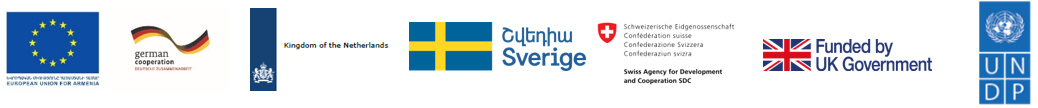 Հանրային իրազեկում՝ ընտրական գործընթացներում թերի ներկայացված խմբերի ներգրավվածությունը մեծացնելու համարԴրամաշնորհի հայտամրցույթՄԱԿ-ի Զարգացման ծրագիրը հրավիրում է Հայաստանում գործող հասարակական կազմակերպություններին (ՀԿ) մասնակցելու հայտերի մրցույթին` հանրային իրազեկման ազգային արշավ անցկացնելու համար` ընտրական գործընթացներում թերի ներկայացված խմբերի մասնակցությունն ու ներգրավվածությունը մեծացնելու համար:Դրամաշնորհի հայտամրցույթը հայտարարվում է ՄԱԿ-ի Զարգացման ծրագրի «Հայաստանում ընտրական համակարգի աջակցության ծրագրի (ՀԸԳԱ)-3» շրջանակներում, որը ֆինանսավորվում է Եվրոպական Միության, Գերմանիայի, Նիդեռլանդների, Շվեդիայի, Շվեյցարիայի և Մեծ Բրիտանիայի կառավարությունների կողմից (այսուհետ` Ծրագիր):Համառոտ ամփոփումՆախագիծը մտադիր տրամադրել 42․000 (քառասուներկու հազար) ԱՄՆ դոլար գումարի դրամաշնորհ հասարակական կազմակերպություններին (ՀԿ) մրցակցային հիմունքներով` նշված գործողությունն իրականացնելու համար՝ հետապնդելով հետևյալ նպատակները՝տեղեկացնել թերի տեղեկացված խմբերի ընտրողներին իրենց ընտրական իրավունքների և ընտրական գործընթացների մասին՝ 2021 թվականի աշնանը կայանալիք տեղական ընտրությունների համարբարձրացնել իրազեկումը Ընտրական օրենսգիրքում ներդրված գենդերային հավասարության չափանիշների մասին՝  քաղաքական գործընթացներում կանանց մասնակցության կարևորության մասին ընտրողներին տեղեկացնելու համար:Նախատեսվում է, որ այս գործընթացը պետք է իրականացվի հասարակական կազմակերպությունների, քաղաքացիական ակտիվիստների և տեղական համայնքների պաշտոնական և ոչ պաշտոնական առաջնորդների ներգրավվածության միջոցով՝ կիրառելով նորարարական մոտեցումներ։ Ի լրումն սրան՝ իրազեկման արշավը պետք է կենտրոնացած ընտրական գործընթացի ներառականության վրա՝ մասնավորապես ընդգրկելով  կանանց, հաշմանդամություն ունեցող անձանց, հեռավոր և գյուղական բնակավայրերում ապրող մարդկանց, ազգային փոքրամասնությունների և ցածր եկամուտ ունեցող մարդկանց:Ծրագրի մասինՄԱԶԾ-ն պատրաստել է այս ՀԸԳԱ ծրագիրը՝ ի պատասխան ՀՀ կառավարության պաշտոնական նամակի: Այն օժանդակություն է ցուցաբերել հունիսի 20-ին կայացած արտահերթ խորհրդարանական ընտրություններին։ Ի լրումն սրան՝ ծրագիրը կաջակցի նաև ընտրական մարմինների երկարաժամկետ կարողությունների զարգացմանը։Ընտրության գործընթացը կանցկացվի մեկ փուլով՝Ծրագրային առաջարկների քննարկման և հաստատման թափանցիկությունն ապահովելու համար ՄԱԶԾ-ի, ԿԸՀ-ի և, անհրաժեշտության դեպքում, տարբեր ոլորտների մասնագետների / փորձագետների կողմից կազմավորված դրամաշնորհային ծրագրերի գնահատման Դրամաշնորհի գնահատման հանձնաժողովի (ԴԳՀ) ձևավորում:ԴԳՀ-ն ստացված ծրագրային առաջարկների քննարկման, ընտրության և որոշումների կայացման համար պատասխանատու լիազոր մարմինն է:Ծրագրի առաջարկի ընտրությունը և հաստատումը որպես դրամաշնորհի հաղթող կիրականացվի մեկ փուլով` ԴԳՀ-ի նիստի ընթացքում:Դրամաշնորհի տրամադրման վերաբերյալ վերջնական որոշումը կայացնում է ՄԱԶԾ ղեկավարությունը` հիմնվելով ԴԳՀ-ի արդյունքների վրա:Հայտերը կարող են ներկայացնել հայտատուներ, որոնք բավարարում են հետևյալ չափանիշներին՝Դրամաշնորհի հայտատուն պետք է ունենա առնվազն 3 տարվա ապացուցված աշխատանքային փորձ հասարակության հետ աշխատանքների ոլորտում:Թիրախային խմբերի թվային և որակական միջոցների առավելագույն ծածկույթը երկրի բոլոր տասը մարզերում կամ մարզերի մեծ մասում և Երևան քաղաքում: Առավելություն կունենան թիրախային խմբերի ավելի մեծ և ավելի լավ ծածկույթ ունեցող ծրագրային հայտերը:Հայտատուի ծրագրի հայտում գործողությունների կամ մոտեցումների առկայություն, որոնք ազդում են ընտրական գործընթացներում քիչ ներկայացված խմբերի մասնակցության և ներգրավվածության աճի վրա:Հայտատուի ծրագրային հայտում գործողությունների կամ մոտեցումների առկայություն, որոնք նախատեսում են հանրային իրազեկում իրականացնել համայնքային մակարդակում գործող կազմակերպությունների, քաղաքացիական ակտիվիստների միջոցով:Հայտատուի ծրագրային հայտում տեղի ակտիվիստների համար ցանց ստեղծելը խրախուսող գործողությունների կամ մոտեցումների առկայություն:Ծրագրի հայտը պատրաստվում է ձևաչափին խիստ համապատասխան, իսկ ներկայացված տեղեկատվությունը՝ ամբողջական, ճշգրիտ և պարզ:Հետևյալ փաստաթղթերը պետք է ներկայացվի Դրամաշնորհի կոմիտե մինչև վերջնաժամկետը՝Ձևաչափով լրացված ծրագրային հայտ (Հավելված 2).Հայտատու կազմակերպության գրանցման վկայականի պատճեն.Հայտատու կազմակերպության կանոնադրության պատճեն.Բանկի կողմից դրամային հաշվի վերաբերյալ փաստաթուղթ, որում նշվում են բոլոր անհրաժեշտ տվյալները, ինչպիսիք են կազմակերպության անվանումը, հաշիվը, BIC-ը, արտարժույթը և այլն՝ բանկի կողմից ստորագրված և դրոշմված.Համապատասխան իրավասու մարմինների կողմից տրված փաստաթղթերի բնօրինակները / պատճենները, որոնք հաստատում են, որ կազմակերպությունը ընթացիկ պարտքեր չունի Հայաստանի սոցիալական ֆոնդում և հարկային մարմիններում:Ծրագրի իրականացման մեջ ներգրավված տնօրենի և այլ հիմնական անձնակազմի ինքնակենսագրություններ.2 երաշխավորագիր նախկին գործընկերներից կամ դոնորներից:Հայտատուները իրենց առաջարկները պետք է ներկայացնեն undp.elections.project@gmail.com էլեկտրոնային փոստով ուղարկված՝ «01-2021-Grant-UNDP-ESPA-«Դրամաշնորհային առաջարկներ» ամվամբ թեմայով` մինչև 2021 թվականի հուլիսի 25-ը, ժամը 23:59-ը:Ընթացիկ հայտամրցույթի վերաբերյալ բոլոր հարցերը / հարցումները պետք է ուղարկվեն undp.elections.project@gmail.com Հարցման ցանկացած այլ ձև չի քննարկվի:Հայտերն ուժի մեջ են պայմանագրի ստորագրման օրվանից մինչև 2021 թվականի նոյեմբերի 15-ըԴրամաշնորհի թերի կամ ուշ ներկայացված փաստաթղթերը չեն քննարկվի: ՄԱԶԾ-ն իրեն իրավունք է վերապահում չբացատրելու ՀԿ-ն չընտրելու պատճառներըՀավելվածներ՝Հայտադիմումի ձևաթուղթԴրամաշնորհի հայտատուի ուղեցույց